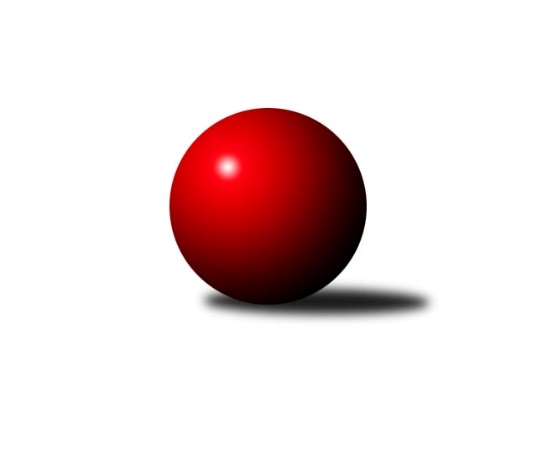 Č.2Ročník 2021/2022	7.10.2021Nejlepšího výkonu v tomto kole: 2539 dosáhlo družstvo: TJ Fezko Strakonice AOP Strakonice a Písek 2021/2022Výsledky 2. kolaSouhrnný přehled výsledků:TJ Blatná D	- TJ Fezko Strakonice A	2:6	2428:2539	3.0:9.0	6.10.TJ Fezko Strakonice C	- TJ Fezko Strakonice B	2:6	2208:2263	6.0:6.0	7.10.Tabulka družstev:	1.	TJ Fezko Strakonice A	2	2	0	0	11.0 : 5.0 	16.0 : 8.0 	 2472	4	2.	TJ Fezko Strakonice B	2	2	0	0	11.0 : 5.0 	14.0 : 10.0 	 2224	4	3.	TJ Sokol Písek B	1	0	0	1	3.0 : 5.0 	4.0 : 8.0 	 2138	0	4.	TJ Blatná D	1	0	0	1	2.0 : 6.0 	3.0 : 9.0 	 2428	0	5.	TJ Fezko Strakonice C	2	0	0	2	5.0 : 11.0 	11.0 : 13.0 	 2208	0Podrobné výsledky kola:	 TJ Blatná D	2428	2:6	2539	TJ Fezko Strakonice A	Eva Konzalová *1	 	 174 	 217 		391 	 1:1 	 387 	 	182 	 205		Hana Kyrianová	Petra Prýmasová	 	 202 	 205 		407 	 0:2 	 429 	 	218 	 211		Petr Švec	Bohuslava Říhová	 	 188 	 204 		392 	 0:2 	 441 	 	211 	 230		Karel Filek	Karel Koubek	 	 211 	 215 		426 	 2:0 	 401 	 	189 	 212		Pavel Poklop	Josef Navrátil	 	 196 	 211 		407 	 0:2 	 432 	 	212 	 220		Zdeněk Valdman	Josef Kohout	 	 199 	 206 		405 	 0:2 	 449 	 	236 	 213		Martin Krajčorozhodčí: Koubekstřídání: *1 od 51. hodu František NesvedaNejlepší výkon utkání: 449 - Martin Krajčo	 TJ Fezko Strakonice C	2208	2:6	2263	TJ Fezko Strakonice B	Karel Palán	 	 197 	 202 		399 	 2:0 	 392 	 	195 	 197		Libor Hejpetr	Jiří Maťátko	 	 171 	 219 		390 	 1:1 	 425 	 	208 	 217		David Trobl	Vladimír Falc	 	 171 	 176 		347 	 0:2 	 365 	 	180 	 185		Matyáš Hejpetr	Zdeněk Zárybnický	 	 167 	 159 		326 	 1:1 	 343 	 	163 	 180		Milada Pirožeková	Zuzana Koubová	 	 184 	 171 		355 	 0:2 	 380 	 	189 	 191		Václav Kalous	Miroslav Kocour	 	 197 	 194 		391 	 2:0 	 358 	 	188 	 170		Jiří Linhartrozhodčí:  Vedoucí družstevNejlepší výkon utkání: 425 - David TroblPořadí jednotlivců:	jméno hráče	družstvo	celkem	plné	dorážka	chyby	poměr kuž.	Maximum	1.	Karel Filek 	TJ Fezko Strakonice A	456.00	308.5	147.5	3.5	2/2	(471)	2.	Martin Krajčo 	TJ Fezko Strakonice A	429.50	307.0	122.5	6.5	2/2	(449)	3.	Zdeněk Valdman 	TJ Fezko Strakonice A	428.50	306.0	122.5	5.5	2/2	(432)	4.	Karel Koubek 	TJ Blatná D	426.00	312.0	114.0	7.0	1/1	(426)	5.	Karel Palán 	TJ Fezko Strakonice C	407.50	278.0	129.5	5.0	1/1	(416)	6.	Josef Navrátil 	TJ Blatná D	407.00	286.0	121.0	10.0	1/1	(407)	7.	Petra Prýmasová 	TJ Blatná D	407.00	297.0	110.0	8.0	1/1	(407)	8.	Josef Kohout 	TJ Blatná D	405.00	291.0	114.0	12.0	1/1	(405)	9.	Jiří Maťátko 	TJ Fezko Strakonice C	399.50	275.5	124.0	6.5	1/1	(409)	10.	Miroslav Kocour 	TJ Fezko Strakonice C	395.50	286.5	109.0	12.0	1/1	(400)	11.	Hana Kyrianová 	TJ Fezko Strakonice A	395.00	276.5	118.5	9.5	2/2	(403)	12.	Bohuslava Říhová 	TJ Blatná D	392.00	294.0	98.0	13.0	1/1	(392)	13.	Václav Kalous 	TJ Fezko Strakonice B	391.00	273.5	117.5	8.0	1/1	(402)	14.	Pavel Poklop 	TJ Fezko Strakonice A	391.00	277.0	114.0	13.5	2/2	(401)	15.	Marie Lukešová 	TJ Sokol Písek B	379.00	265.0	114.0	7.0	1/1	(379)	16.	Libor Hejpetr 	TJ Fezko Strakonice B	379.00	270.5	108.5	13.0	1/1	(392)	17.	David Trobl 	TJ Fezko Strakonice B	378.00	272.5	105.5	15.5	1/1	(425)	18.	Miroslav Procházka 	TJ Sokol Písek B	373.00	278.0	95.0	14.0	1/1	(373)	19.	Matyáš Hejpetr 	TJ Fezko Strakonice B	372.50	278.5	94.0	16.5	1/1	(380)	20.	Jiří Linhart 	TJ Fezko Strakonice B	369.50	258.5	111.0	12.0	1/1	(381)	21.	Vladimír Falc 	TJ Fezko Strakonice C	368.00	269.0	99.0	16.5	1/1	(389)	22.	Martina Bendasová 	TJ Sokol Písek B	363.00	266.0	97.0	14.0	1/1	(363)	23.	Olga Procházková 	TJ Sokol Písek B	342.00	266.0	76.0	18.0	1/1	(342)	24.	Pavel Sitter 	TJ Sokol Písek B	341.00	244.0	97.0	13.0	1/1	(341)	25.	Iva Švejcarová 	TJ Sokol Písek B	340.00	235.0	105.0	13.0	1/1	(340)	26.	Milada Pirožeková 	TJ Fezko Strakonice B	334.00	258.0	76.0	19.5	1/1	(343)	27.	Zuzana Koubová 	TJ Fezko Strakonice C	327.50	238.5	89.0	19.0	1/1	(355)	28.	Zdeněk Zárybnický 	TJ Fezko Strakonice C	326.00	249.0	77.0	17.0	1/1	(326)	29.	Josef Herzig 	TJ Fezko Strakonice C	294.00	242.0	52.0	29.0	1/1	(294)		Petr Švec 	TJ Fezko Strakonice A	429.00	306.0	123.0	12.0	1/2	(429)		Václav Valhoda 	TJ Fezko Strakonice A	314.00	235.0	79.0	18.0	1/2	(314)Sportovně technické informace:Starty náhradníků:registrační číslo	jméno a příjmení 	datum startu 	družstvo	číslo startu
Hráči dopsaní na soupisku:registrační číslo	jméno a příjmení 	datum startu 	družstvo	Program dalšího kola:3. kolo14.10.2021	čt	17:00	TJ Sokol Písek B - TJ Fezko Strakonice C	14.10.2021	čt	19:00	TJ Fezko Strakonice B - TJ Blatná D				TJ Fezko Strakonice A - -- volný los --	Nejlepší šestka kola - absolutněNejlepší šestka kola - absolutněNejlepší šestka kola - absolutněNejlepší šestka kola - absolutněNejlepší šestka kola - dle průměru kuželenNejlepší šestka kola - dle průměru kuželenNejlepší šestka kola - dle průměru kuželenNejlepší šestka kola - dle průměru kuželenNejlepší šestka kola - dle průměru kuželenPočetJménoNázev týmuVýkonPočetJménoNázev týmuPrůměr (%)Výkon2xMartin KrajčoFezko A4492xMartin KrajčoFezko A111.294492xKarel FilekFezko A4412xKarel FilekFezko A109.34412xZdeněk ValdmanFezko A4321xDavid TroblFezko B107.574251xPetr ŠvecFezko A4292xZdeněk ValdmanFezko A107.074321xKarel KoubekBlatná D4261xPetr ŠvecFezko A106.334291xDavid TroblFezko B4251xKarel KoubekBlatná D105.59426